Footprint FridayOn Friday 6th September, we held our first Footprint Friday at Charthouse PS. Students were encouraged to walk, ride or scoot to school for a chance to win a prize. We had 136 students enter the raffle, and we gave away 10 prizes. This is going to be a weekly event and we are looking forward to seeing even more students using active transport in future weeks.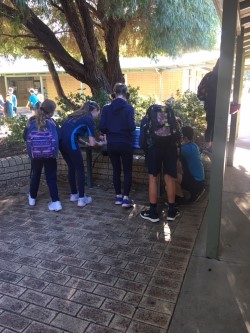 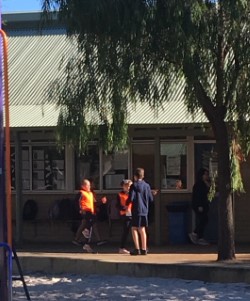 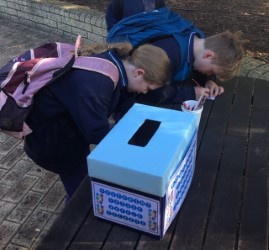 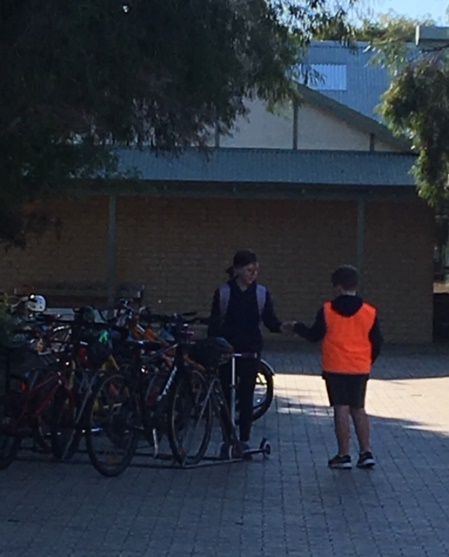 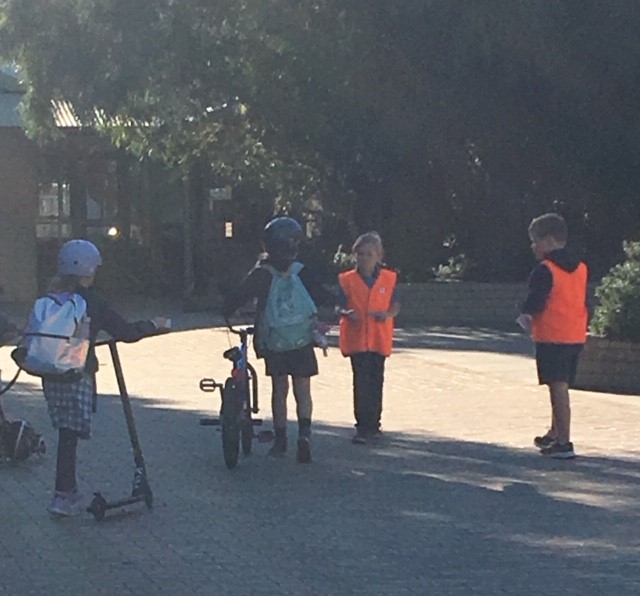 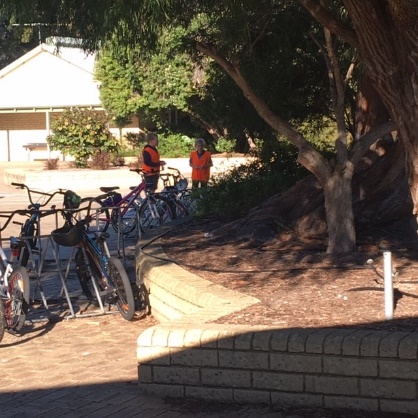 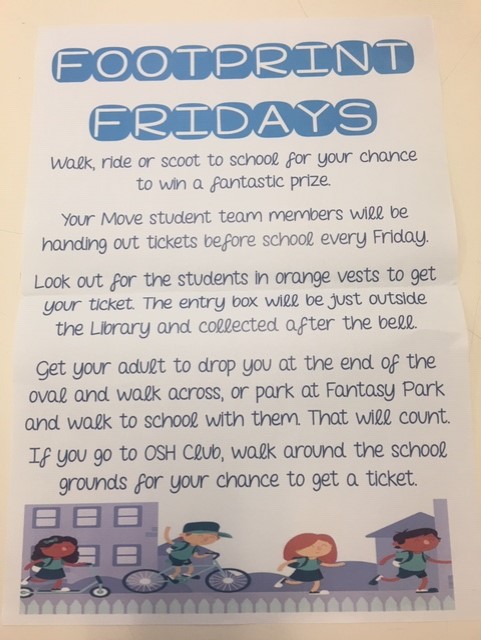 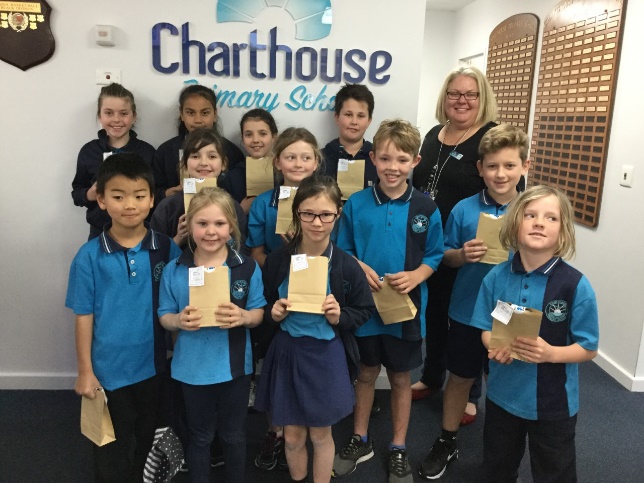 